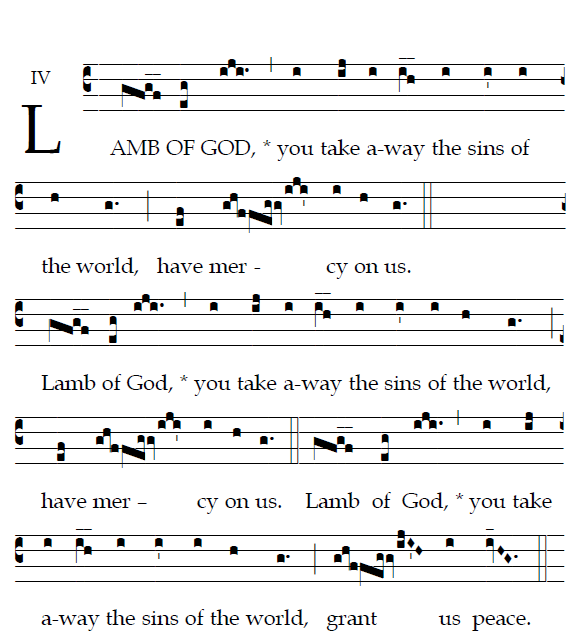 COMMUNION ANTIPHON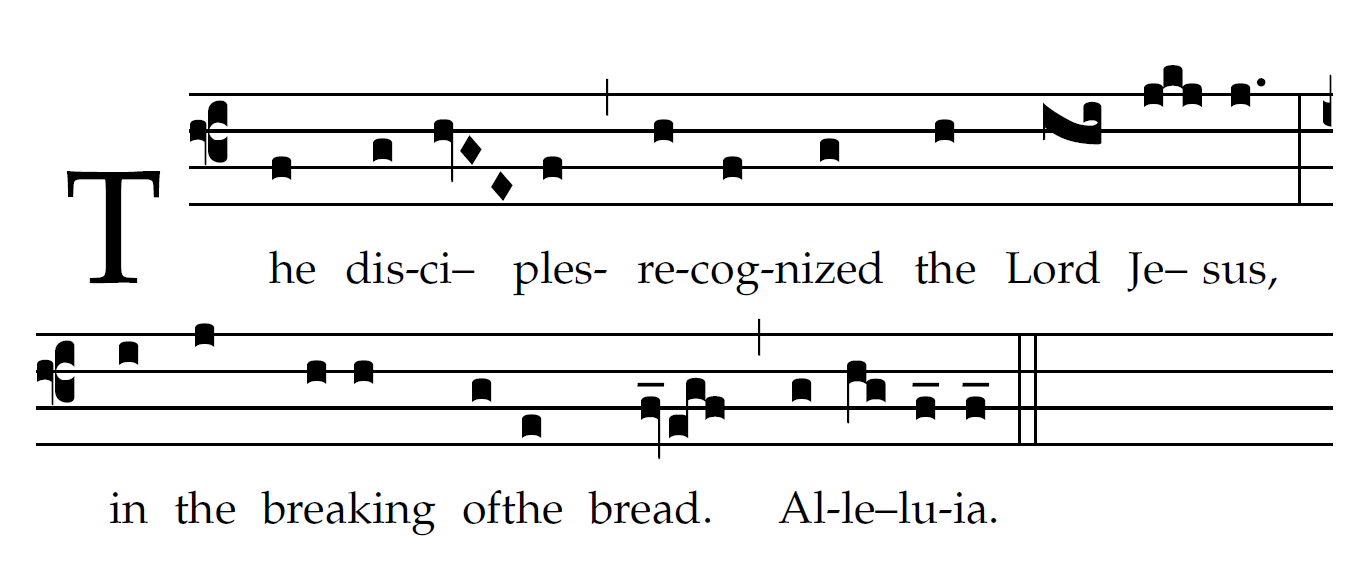                                                                Fr. Columba Kelly ©St Meinrad Archabbey   Give ear, my people,  to my teaching; incline your ear to the words  of my mouth. I will open my mouth  in a parable and utter hidden lessons   of the past.RECESSIONAL HYMN:  “Christ the Lord, is Risen Today”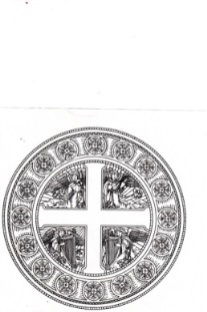  ENTRANCE ANTIPHON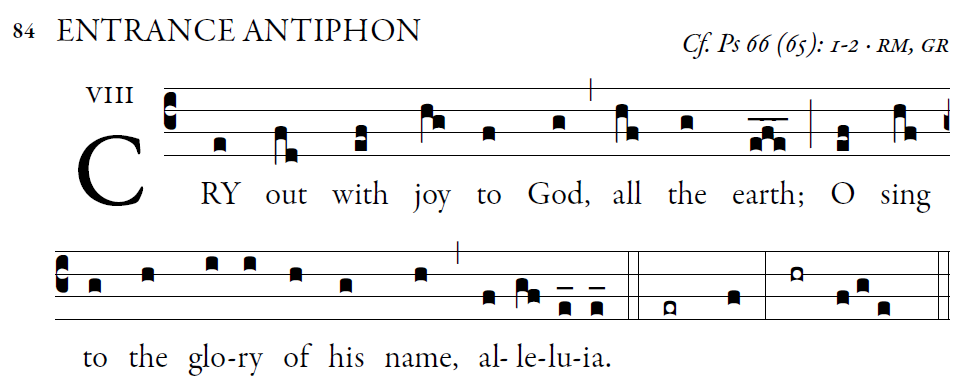                                                                                                       ©Illuminare Publications.com[O render him glorious praise, alleluia, alleluia.]2. Say to God, “How awesome your deeds! Because of the greatness of your strength, your enemies fawn upon you. 3. Before you all the earth shall bow down, shall sing to you, sing to your name!”4. Come and see the works of God: awesome his deeds among the children of men.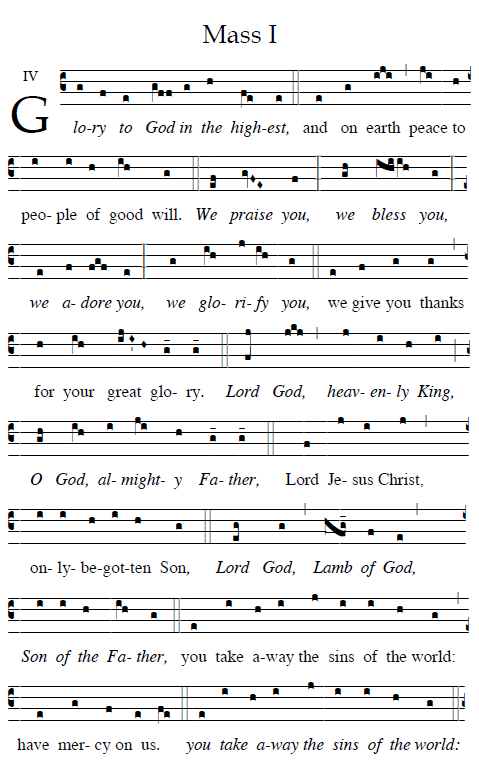 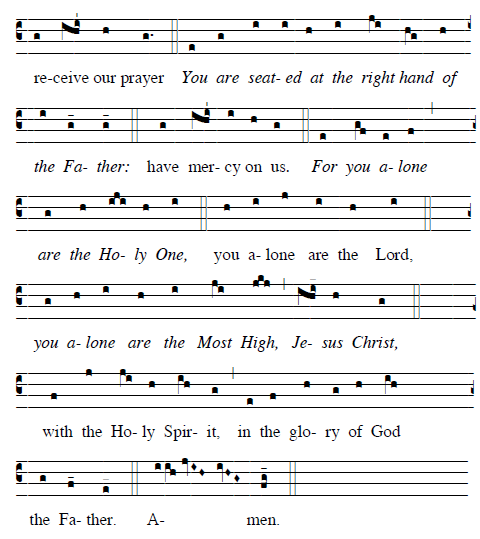      OFFERTROY HYMN:  Christ the Lord Is Risen Again 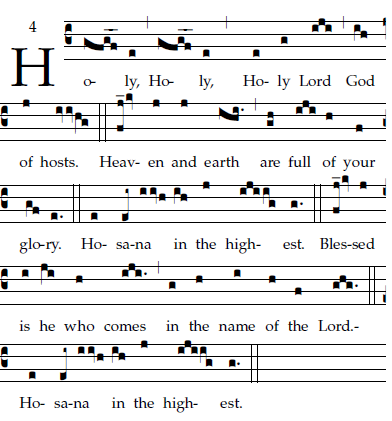          Ordinary of the Masa: Mass I  Fr. Columba Kelley.©Saint Meinrad Archabbey